
Figure 1: Stout Student Association Logo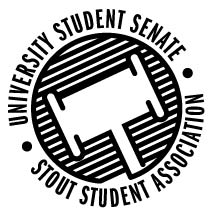 Sustainability Council Meeting Agenda11:15 am Badger Room, Memorial Student Center50th Congress, November 4th, 2019Call to OrderRoll CallGuests: Andrew Klavekoske, Mick Cash, Ethan ReedOpen Forum Approval of the Minutes Unfinished Business New Business Fridays for Future Global Climate StrikePoster eventDetermine Route and timingNew ideasAnnouncements AdjournNov 4th,2019 Present Absent Excused Director Nadeau Vice Chair LeonhardSenator SchwitzerSenator WisemanAdvisor Rykal